REGULAMIN KONKURSU„Analityczni Liderzy”§ 1.POSTANOWIENIA OGÓLNEOrganizatorem Konkursu „Analityczni Liderzy” jest Ministerstwo Finansów, ul. Świętokrzyska 12,
00-916 Warszawa, REGON 000002217, NIP 526-025-02-74. Za organizację i realizację Konkursu odpowiada Departament Polityki Makroekonomicznej
w Ministerstwie Finansów.Celem Konkursu jest akceleracja kariery zawodowej poprzez edukację studentów i absolwentów uczelni wyższych, kierunków z dyscyplin naukowych: ekonomia i finanse, matematyka (m.in. statystyka), informatyka (m.in. analiza danych), nauki fizyczne, skierowana na tematy aktualnych działań w polskiej polityce makroekonomicznej i fiskalnej oraz roli Ministerstwa Finansów w kreowaniu rozwiązań w tym zakresie.Regulamin określa zasady i warunki udziału w Konkursie, zasady przebiegu konkursu, zasady przyznawania nagród oraz rozpatrywania reklamacji.§ 2.DEFINICJEUżyte w Regulaminie i załącznikach do Regulaminu definicje oznaczają:Konkurs – konkurs „Analityczni Liderzy”;Laureat Konkursu – Uczestnik Konkursu zakwalifikowany na Staż w Ministerstwie Finansów;Organizator Konkursu – Ministerstwo Finansów, ul. Świętokrzyska 12, 00-916 Warszawa, REGON 000002217, NIP 526-025-02-74;Regulamin – regulamin Konkursu;Uczestnik Konkursu – każda osoba fizyczna spełniająca warunki uczestnictwa w Konkursie określone w Regulaminie;Komisja Konkursowa – komisja powołana przez Organizatora Konkursu do oceny prac Uczestników Konkursu, licząca co najmniej 2 przedstawicieli Ministerstwa Finansów; Opiekun Stażu – Dyrektor Departamentu Polityki Makroekonomicznej lub osoba wyznaczona przez Dyrektora Departamentu Polityki Makroekonomicznej, odpowiedzialna za nadzór nad realizacją Stażu;Staż – okresowa praktyka odbywana przez Laureata Konkursu u Organizatora Konkursu na warunkach określonych w odrębnej umowie w celu pogłębienia wiedzy i umiejętności praktycznych w zakresie przedmiotu Stażu oraz realizacji celów Konkursu.§ 3.WARUNKI UCZESTNICTWA W KONKURSIEUczestnikiem Konkursu może być osoba fizyczna posiadająca pełną zdolność do czynności prawnych, o nieposzlakowanej opinii, nieskazana prawomocnym wyrokiem za przestępstwo umyślne lub przestępstwo skarbowe, przeciwko, której nie toczy się postępowanie karnoskarbowe, będąca studentem lub absolwentem studiów na kierunku z dyscyplin naukowych: ekonomia i finanse, matematyka (m.in. statystyka), informatyka (m.in. analiza danych), nauki fizyczne, która w dniu rozpoczęcia Stażu nie ukończyła 30 roku życia.Warunkiem uczestnictwa w Konkursie jest wysłanie poprzez formularz aplikacyjny dostępny na stronie www.gov.pl/web/finanse/analityczni-liderzy w terminie określonym w § 4 ust. 1:skanu lub fotokopii zaświadczenia z uczelni potwierdzającego status studenta albo skanu lub fotokopii dyplomu absolwenta studiów na kierunku z dyscyplin naukowych, o których mowa w ust. 1;CV, którego wzór określa załącznik nr 1 do Regulaminu;pracy konkursowej na jeden z dwóch poniższych tematów: Temat 1 (Makroekonomia): „Znaczenie inwestycji dla wzrostu gospodarczego w Polsce”,Temat 2 (Analiza mikrodanych): „Analiza rozkładu obciążeń podatkowych”.Praca konkursowa, o której mowa w ust. 2 pkt 3 nie może przekroczyć czterech stron formatu A4, czcionka 12 bezszeryfowa. Szczegółowy opis tematów pracy konkursowej określa załącznik nr 2 do Regulaminu. Wszelkie koszty związane z uczestnictwem w Konkursie ponosi Uczestnik Konkursu, w tym koszt ewentualnego dojazdu na rozmowę kwalifikacyjną oraz koszty przygotowania pracy konkursowej.
Z tytułu uczestnictwa w Konkursie Uczestnikom Konkursu nie przysługuje wobec Organizatora Konkursu roszczenie o zwrot kosztów wydatków poniesionych w związku z uczestnictwem
w Konkursie.Udział w Konkursie nie gwarantuje otrzymania nagrody.W Konkursie nie mogą brać udziału pracownicy i funkcjonariusze Służby Celno-Skarbowej zatrudnieni albo pełniący służbę w Ministerstwie Finansów ani osoby biorące udział w Programie Ambasadorzy Ministerstwa Finansów, współpracujące na podstawie zawartego porozumienia z Ministerstwem Finansów.Organizator Konkursu zastrzega sobie prawo do opublikowania na stronie internetowej Ministerstwa Finansów, LinkedIn MF, Instagram MF, Facebook MF oraz Intranet MF:imion i nazwisk Laureatów Konkursu;za zgodą Uczestnika Konkursu, zdjęć i innych informacji dotyczących przebiegu studiów 
o Laureatach Konkursu, jak również wywiadów z nimi.§ 4.CZAS TRWANIA KONKURSUZgłoszenia do udziału w Konkursie oraz dokumenty, o których mowa w § 3 ust. 2, będą przyjmowane od dnia opublikowania informacji o Konkursie na stronie internetowej www.gov.pl/web/finanse/analityczni-liderzy do dnia 19 kwietnia 2024 r.Organizator Konkursu zastrzega sobie możliwość wydłużenia terminu, określonego w ust. 1.Organizator Konkursu opublikuje wyniki Konkursu na stronie internetowej www.gov.pl/web/finanse/analityczni-liderzy do dnia 5 czerwca 2024 r.Organizator zastrzega sobie możliwość wydłużenia terminu określonego w ust. 1, nie dłużej jednak niż do dnia 2 maja 2024 r. W przypadku skorzystania z możliwości, o której mowa 
w zdaniu poprzedzającym, Organizator Konkursu opublikuje na stronie internetowej www.gov.pl/web/finanse/analityczni-liderzy informację o wydłużeniu terminu.§ 5.PRZEBIEG KONKURSUKonkurs jest podzielony na trzy etapy.Etap pierwszy: osoba zainteresowana udziałem w Konkursie zobowiązana jest do wysłania dokumentów oraz pracy konkursowej, określonych w § 3 ust. 2. Z chwilą zgłoszenia do udziału w Konkursie osoba ta staje się Uczestnikiem Konkursu;do drugiego etapu Konkursu zostaną zakwalifikowane osoby, które przesłały w terminie określonym w § 4 ust. 1 albo ust. 2, dokumenty oraz pracę konkursową, określone w § 3 ust. 2.Etap drugi:dokumenty przesłane przez Uczestników Konkursu będą oceniane przez Komisję Konkursową; 8 Uczestników Konkursu, którzy uzyskają największą liczbę punktów, zgodnie z kryteriami opisanymi w § 6, zostanie zakwalifikowanych do trzeciego etapu Konkursu. Do trzeciego etapu Konkursu zostanie zakwalifikowanych 4 Uczestników Konkursu, którzy złożą pracę konkursową na temat 1, o którym mowa w § 3 ust. 2 pkt 3 lit. a oraz 4 Uczestników Konkursu, którzy złożą pracę konkursową na temat 2, o którym mowa w § 3 ust. 2 pkt 3 lit. b. Jeżeli więcej niż jeden Uczestnik Konkursu uzyska taką samą liczbę punktów, która premiuje zakwalifikowaniem do trzeciego etapu Konkursu, wszyscy ci Uczestnicy Konkursu zostaną zakwalifikowani do trzeciego etapu Konkursu. Jeżeli do drugiego etapu Konkursu zakwalifikowanych zostanie mniej niż 8 Uczestników Konkursu, Komisja Konkursowa może podjąć decyzję o zakwalifikowaniu do trzeciego etapu Konkursu mniej niż 8 Uczestników Konkursu. Etap trzeci:Uczestnicy Konkursu, którzy zostaną zakwalifikowani do trzeciego etapu Konkursu, zostaną o tym powiadomieni pocztą elektroniczną na adres e-mail wskazany w CV w terminie do dnia 17 maja 2024 r.;w przypadku braku odpowiedzi Uczestnika Konkursu na otrzymanego e-maila, po trzech dniach roboczych od wysłania e-maila, w jego miejsce wskazany zostanie inny Uczestnik Konkursu, który złożył pracę konkursową na ten sam temat i uzyskał kolejno najwyższą liczbę punktów;rozmowy kwalifikacyjne odbędą się w siedzibie Organizatora Konkursu albo poprzez telekomunikator wskazany przez Organizatora Konkursu pocztą elektroniczną na adres e-mail Uczestnika Konkursu w dniach 22 maja – 4 czerwca 2024 r.;spośród Uczestników Konkursu zakwalifikowanych do trzeciego etapu, decyzją Komisji Konkursowej zostanie wyłonionych 4 Laureatów Konkursu – 2 Uczestników Konkursu, którzy złożą pracę konkursową na temat 1, o którym mowa w § 3 ust. 2 pkt 3 lit. a oraz 2 Uczestników Konkursu, którzy złożą pracę konkursową na temat 2, o którym mowa w § 3 ust. 2 pkt 3 lit. b.Jeden Uczestnik Konkursu może wygrać tylko jeden Staż.§ 6.ZASADY OCENY PRAC KONKURSOWYCHMaksymalna liczba punktów, którą może uzyskać Uczestnik Konkursu, wynosi 30 punktów.Oceny CV pracy konkursowej oraz rozmowy kwalifikacyjnej będą dokonywane według następującej punktacji:CV Uczestnika Konkursu – od 0 do 8 punktów;praca konkursowa – od 0 do 12 punków;rozmowa kwalifikacyjna – od 0 do 10 punktów.3. Przy ocenie CV Uczestnika Konkursu brane będą pod uwagę w szczególności:doświadczenie naukowe i zawodowe z zakresu dyscyplin naukowych: ekonomia i finanse, matematyka, informatyka, nauki fizyczne, a także ukończone kursy w powyższych obszarach oraz publikacje naukowe; znajomość języków obcych (poziom B2 lub wyższy), udział w programach wymiany studenckiej.4. Przy ocenie pracy konkursowej brane będą pod uwagę w szczególności:oryginalność przedstawionych pomysłów;poprawność obliczeń i szacunków, przejrzystość i staranność opisu obliczeń (kodu);dobór i wykorzystanie odpowiednich narzędzi i źródeł;wyciąganie odpowiednich wniosków z przedstawionych danych i obliczeń;złożoność i pogłębienie przedstawionej argumentacji.5. Przy ocenie rozmowy kwalifikacyjnej brane będą pod uwagę w szczególności:wiedza merytoryczna z zakresu makroekonomii, analizy mikrodanych i finansów publicznych;umiejętności analityczne oraz obsługi programów zadeklarowanych w CV;umiejętność posługiwania się językiem obcym zadeklarowanym w CV;prawidłowość wyciąganych wniosków;motywacja do odbycia stażu.§ 7.ROZSTRZYGNIĘCIE KONKURSURozstrzygniecie Konkursu nastąpi do dnia 5 czerwca 2024 r. z zastrzeżeniem postanowień § 4 ust. 4, poprzez podanie informacji o wynikach na stronie internetowej www.gov.pl/web/finanse/analityczni-liderzy.§ 8.REALIZACJA STAŻUW przypadku powzięcia przez Organizatora Konkursu informacji o niespełnieniu przez Laureata, któregokolwiek z warunków, o których mowa w § 3 ust. 1, Organizator Konkursu może odmówić odbycia Stażu i pozbawić tytułu Laureata Konkursu.W uzasadnionych przypadkach dotyczących bezpieczeństwa lub ważnego interesu państwa Organizator Konkursu może odmówić odbycia Stażu Laureatowi Konkursu. Decyzja ta nie pozbawia tytułu Laureata Konkursu.Organizator Konkursu zapewni Laureatowi Konkursu płatny Staż w wymiarze miesięcznym nie większym niż 184 godzin. Laureat Konkursu, z tytułu odbycia Stażu, otrzyma świadczenie pieniężne w wysokości 4000 zł (słownie: cztery tysiące złotych, 00/100) brutto miesięcznie za odbycie Stażu 
w pełnym zaplanowanym wymiarze godzinowym dla danego miesiąca. W przypadku gdy Staż zostanie zrealizowany w mniejszym wymiarze godzinowym, Organizator Konkursu obniży należne świadczenie pieniężne, o którym mowa w zdaniu poprzednim, proporcjonalnie do faktycznie zrealizowanych godzin Stażu.Warunkiem odbycia Stażu przez Laureata Konkursu będzie zawarcie z Organizatorem Konkursu umowy cywilnoprawnej określającej zasady i warunki realizacji Stażu oraz zobowiązanie do zawarcia umowy cywilnoprawnej określającej warunki przeniesienia na Organizatora Konkursu autorskich praw majątkowych do pracy konkursowej złożonej przez Laureata Konkursu, a także przedłożenie przez Laureata Konkursu polisy ubezpieczenia od następstw nieszczęśliwych wypadków, ważnej na okres realizacji Stażu. Wzór umowy określa załącznik nr 3 do Regulaminu.Laureat Konkursu dodatkowo zobowiązuje się do podania niezbędnych danych do zawarcia umowy, 
o której mowa w ust. 4 tj. nr PESEL i nr konta bankowego. Organizator Konkursu zobowiązuje się zorganizować dla Laureata Konkursu szkolenia niezbędne do odbycia Stażu.Laureat Konkursu odbywa Staż pod nadzorem Opiekuna Stażu.Staż będzie realizowany w siedzibie Organizatora Konkursu lub w formule łączącej realizację Stażu 
 w siedzibie Organizatora Konkursu z trybem zdalnym, po uprzednim uzgodnieniu z Opiekunem Stażu.Termin rozpoczęcia Stażu będzie przedmiotem indywidualnych ustaleń pomiędzy Laureatem Konkursu a Organizatorem Konkursu i zostanie określony w umowie, o której mowa w ust. 4. Czas trwania Stażu będzie wynosił miesiąc i zostanie zrealizowany w okresie 1 lipca 2024 r. – 30 września 2024 r.W przypadku braku możliwości realizacji przez Laureata Konkursu Stażu w terminie określonym w ust. 8, termin ten będzie przedmiotem indywidualnych ustaleń pomiędzy Laureatem Konkursu a Organizatorem Konkursu. Termin zakończenia Stażu nie może być późniejszy niż 30 listopada 2024 r.Organizator Konkursu, w oparciu o rekomendację Opiekuna Stażu może wydłużyć czas trwania Stażu, o którym mowa w ust. 9 i 10, na okres nie dłuższy niż o dwa miesiące na warunkach określonych w Regulaminie. Zdanie drugie ust. 10 stosuje się odpowiednio.Organizator Konkursu nie ponosi odpowiedzialności w przypadku rezygnacji Laureata Konkursu z podjęcia Stażu lub jego przerwania.W przypadku rezygnacji Laureata Konkursu z odbycia Stażu, Organizator Konkursu ma prawo zaproponować Staż innemu Uczestnikowi Konkursu, który złożył pracę konkursową na ten sam temat 
i uzyskał kolejno najwyższą liczbę punktów podczas rozmów kwalifikacyjnych.Organizator Konkursu zastrzega sobie możliwość rozwiązania umowy z Laureatem Konkursu 
w trybie natychmiastowym w przypadku nieprzestrzegania warunków umowy i niewywiązywania się 
ze zleconych obowiązków.Organizator Konkursu nie pokrywa Laureatowi Konkursu kosztów zakwaterowania na czas trwania Stażu ani kosztów podróży do miejsca odbywania Stażu.Uprawnienie do odbycia Stażu nie może być przeniesione przez Uczestnika Konkursu na rzecz osób trzecich.Dokumenty złożone przez Uczestników Konkursu nie podlegają zwrotowi. Usuwanie dokumentów odbywa się zgodnie z § 10 ust. 6. § 9.PRAWA AUTORSKIEUczestnik Konkursu, przesyłając Organizatorowi Konkursu zgłoszenie do Konkursu wraz z pracą konkursową, oświadcza i potwierdza, że przysługują mu wyłączne i niczym nieograniczone autorskie prawa majątkowe i osobiste do przekazanej Organizatorowi Konkursu pracy konkursowej. 
W przypadku gdy oświadczenie, o którym mowa powyżej, okaże się nieprawdziwe, Uczestnik Konkursu zwolni z odpowiedzialności Organizatora Konkursu oraz pokryje ewentualne szkody jakie poniósł Organizator Konkursu w związku z roszczeniami osób trzecich.Z chwilą otrzymania przez Organizatora Konkursu zgłoszenia do Konkursu wraz z pracą konkursową, Uczestnik Konkursu udziela Organizatorowi Konkursu nieodpłatnej, niewyłącznej licencji do korzystania z pracy konkursowej w zakresie niezbędnym do przeprowadzenia Konkursu i ogłoszenia jego wyników, bez ograniczeń terytorialnych na następujących polach eksploatacji:wprowadzenie pracy konkursowej do pamięci komputera albo serwera Organizatora Konkursu;wykorzystanie pracy konkursowej, w tym w szczególności poprzez utrwalanie 
i zwielokrotnianie pracy konkursowej każdą techniką, w tym m.in. zapisu magnetycznego, cyfrową, audiowizualną, na jakichkolwiek nośnikach, bez ograniczeń, co do ilości 
i wielkości nakładu;publiczne udostępnianie pracy konkursowej w taki sposób, aby każdy mógł mieć do niej dostęp w miejscu i w czasie przez siebie wybranym, w szczególności w sieciach komputerowych oraz na stronie internetowej Organizatora Konkursu.Korzystanie z prac konkursowych na polach eksploatacji określonych w ust. 2, może następować 
w całości, w części, fragmentach, samodzielnie, w połączeniu z dziełami innych podmiotów, w tym jako część dzieła zbiorowego, po dokonaniu opracowań, przystosowań, uzupełnień lub innych modyfikacji.Licencja, o której mowa w ust. 2 i 3, zostaje udzielona na okres 1 roku od dnia otrzymania przez Organizatora Konkursu zgłoszenia do Konkursu wraz z pracą konkursową.Laureaci Konkursu zobowiązani będą do przeniesienia na Organizatora Konkursu autorskich praw majątkowych do prac konkursowych. Warunki przeniesienia przez Laureatów Konkursu na Organizatora Konkursu autorskich praw majątkowych do prac konkursowych będzie określała umowa, o której mowa w § 8 ust. 4.§ 10.INFORMACJE DOTYCZĄCE PRZETWARZANIA DANYCH OSOBOWYCHDane osobowe Uczestników Konkursu przetwarzane będą zgodnie z przepisami rozporządzenia Parlamentu Europejskiego i Rady (UE) 2016/679 z dnia 27 kwietnia 2016 r. w sprawie ochrony osób fizycznych w związku z przetwarzaniem danych osobowych i w sprawie swobodnego przepływu takich danych oraz uchylenia dyrektywy 95/46/WE (ogólne rozporządzenie o ochronie danych osobowych) (Dz. Urz. UE L Nr 119 z 04.05.2016, str. 1, Dz. Urz. UE L Nr 127 z 23.05.2018, str. 2 oraz Dz. Urz. UE L Nr 74 z 04.03.2021, str. 35), dalej RODO.Administratorem w rozumieniu art. 4 pkt 7 RODO w odniesieniu do danych osobowych Uczestników Konkursu jest Minister Finansów, z którym można kontaktować się kierując korespondencję na adres:ul. Świętokrzyska 12, Warszawa 00-916;skrzynki podawczej na platformie ePUAP: /bx1qpt265q/SkrytkaESP; poczty elektronicznej: kancelaria@mf.gov.pl.Administrator wyznaczył Inspektora Ochrony Danych, z którym można się kontaktować kierując korespondencję na adres e-mail: iod@mf.gov.pl.Administrator przetwarza dane osobowe na podstawie i w celu:przeprowadzenia Konkursu „Analityczni Liderzy” przez Ministerstwo Finansów, promowania Konkursu, poprzez opublikowanie zdjęć zawierających wizerunek Laureata Konkursu oraz informacji o Laureacie Konkursu, jak również wywiadów z nim na stronach internetowych 
i intranetowych wymienionych w § 3 ust. 7 – odbywa się to na podstawie odrębnej zgody na przetwarzanie danych osobowych Uczestników Konkursu, wyrażonej w formularzu aplikacyjnym do Konkursu;opublikowania imion i nazwisk Laureatów Konkursu – gdyż jest to niezbędne do celów wynikających z prawnie uzasadnionego interesu Administratora, którym jest akceleracja kariery zawodowej poprzez edukację studentów i absolwentów uczelni wyższych, kierunków z dyscyplin naukowych: ekonomia i finanse, matematyka (m.in. statystyka), informatyka (m.in. analiza danych), nauki fizyczne, skierowana na tematy aktualnych działań w polskiej polityce makroekonomicznej 
i fiskalnej oraz roli Ministerstwa Finansów w kreowaniu rozwiązań w tym zakresie;z uwagi na to, że jest to niezbędne do zawarcia i wykonania Umowy, o której mowa w § 8 ust. 4 Regulaminu z Laureatem Konkursu.Dane osobowe zawarte w formularzu aplikacyjnym i dołączonych dokumentach są przetwarzane na platformie eRecruiter udostępnionej przez firmę Pracuj.pl. Dane mogą być również udostępnione innym uprawionym odbiorcom lub kategoriom odbiorców danych, na podstawie przepisów prawa. Odrębną kategorię odbiorców, którym mogą być ujawnione dane osobowe, stanowią podmioty przetwarzające dane osobowe na zlecenie Administratora, w szczególności te, z którymi zawarto umowy na świadczenie usług serwisowych dla użytkowanych przez Administratora systemów informatycznych.Dane osobowe Uczestników Konkursu Administrator przetwarza przez okres niezbędny do realizacji celów przetwarzania lub do momentu wycofania zgody na ich przetwarzanie w odniesieniu do danych osobowych przetwarzanych na podstawie tej zgody. Dane osobowe Uczestników Konkursu, którzy nie zostali Laureatami, zostaną usunięte w terminie trzech miesięcy od daty rozstrzygnięcia Konkursu. Skan lub fotokopia zaświadczenia z uczelni potwierdzającego status studenta albo skan lub fotokopia dyplomu absolwenta, CV oraz praca konkursowa Laureatów Konkursu, zostaną usunięte 
w terminie trzech miesięcy od daty zakończenia Stażu. Pozostałe dane osobowe Laureatów Konkursu będą przechowywane przez okres 10 lat.Uczestnikom Konkursu przysługuje:prawo dostępu do swoich danych osobowych i uzyskania kopii danych;prawo do sprostowania swoich danych osobowych;prawo do usunięcia danych, w przypadkach przewidzianych w art. 17 RODO;prawo do ograniczenia przetwarzania danych osobowych, w przypadkach przewidzianych w art. 18 RODO;prawo do sprzeciwu.Podanie danych osobowych jest dobrowolne, jednak niezbędne do uczestnictwa w Konkursie 
i zawarcia Umowy, o której mowa w § 8 ust. 4 z Laureatem Konkursu.Uczestnik Konkursu może nie wyrazić zgody na przetwarzanie danych osobowych do celów promocyjnych Konkursu związanych z opublikowaniem wizerunku, innych informacji oraz wywiadów w Internecie i nie ma to wpływu na Staż, o którym mowa w § 8. Wyrażoną zgodę Laureat Konkursu ma prawo w dowolnym momencie wycofać. Wycofanie zgody nie wpływa na zgodność 
przetwarzania z prawem, którego dokonano przed wycofaniem tej zgody.Dane osobowe Uczestników Konkursu nie będą podlegały zautomatyzowanemu podejmowaniu decyzji, w tym profilowaniu. Administrator nie przewiduje przekazywania danych osobowych Uczestników Konkursu organizacjom międzynarodowym oraz poza Europejski Obszar Gospodarczy. Nie dotyczy to umożliwienia użytkownikom Internetu zapoznania się z opublikowanymi imionami 
i nazwiskami Laureatów Konkursu oraz z opublikowanymi informacjami, o których mowa w ust. 4 pkt 1, na podstawie odrębnej zgody.Uczestnik Konkursu, w przypadku uznania, iż przetwarzanie przez Administratora jego danych osobowych narusza przepisy prawa, ma prawo do wniesienia skargi do organu nadzorczego - Prezesa Urzędu Ochrony Danych Osobowych. § 11.POSTĘPOWANIE REKLAMACYJNEReklamacje mogą być zgłaszane na piśmie w terminie 7 dni od dnia zaistnienia zdarzenia będącego przedmiotem reklamacji. Reklamacja musi być przesłana listem poleconym na adres Organizatora Konkursu z dopiskiem ,,Analityczni Liderzy – Reklamacja”. Organizator Konkursu rozpatruje wyłącznie reklamacje, które wpłynęły w określonym w Regulaminie terminie.Prawidłowo zgłoszone reklamacje będą rozpatrywane przez Organizatora Konkursu w terminie 21 dni od dnia ich doręczenia.Organizator Konkursu poinformuje Uczestnika Konkursu o zajętym stanowisku pisemnie i pocztą elektroniczną na adresy wskazane w reklamacji. Pytania i odpowiedzi dotyczące Konkursu będą udostępniane na stronie internetowej www.gov.pl/web/finanse w dziale Aktualności bez podawania źródła pytania oraz po anonimizacji treści w zakresie danych umożliwiających identyfikację Uczestnika Konkursu i inne osoby.§ 12.POSTANOWIENIA KOŃCOWERegulamin jest dostępny w postaci elektronicznej na stronie internetowej Organizatora Konkursu (adres: www.gov.pl/web/finanse/analityczni-liderzy) oraz w postaci papierowej w siedzibie Organizatora Konkursu.Załączniki nr 1, 2 i 3 do Regulaminu stanowią jego integralną część.Organizator Konkursu zastrzega sobie prawo do zmiany postanowień Regulaminu w zakresie niezbędnym do prawidłowego przebiegu Konkursu.We wszystkich sprawach nieuregulowanych w Regulaminie decyduje Komisja Konkursowa.Wszelkie pytania lub uwagi dotyczące Konkursu można kierować na adres poczty elektronicznej: analityczni.liderzy@mf.gov.pl .Organizator Konkursu nie ponosi odpowiedzialności za zmianę adresu poczty elektronicznej lub numeru telefonu Uczestnika Konkursu lub zmianę innych danych uniemożliwiających powiadomienie o wygranej oraz za podanie przez Uczestnika Konkursu niewłaściwych lub nieprawdziwych danych.We wszystkich sprawach nieuregulowanych w Regulaminie zastosowanie mają odpowiednie przepisy obowiązującego prawa, w szczególności ustawy z dnia 17 lipca 2009 r. o praktykach absolwenckich (Dz. U. z 2018 r. poz. 1244), ustawy z dnia 23 kwietnia 1964 r. Kodeks cywilny (Dz. U. z 2023 r. poz. 1610, z późn. zm.), RODO oraz ustawy z dnia 4 lutego 1994 r. o prawie autorskim i prawach pokrewnych (Dz. U. z 2022 r. poz. 2509).W przypadku sporu związanego z uczestnictwem w Konkursie, zostanie on poddany pod rozstrzygnięcie sądu właściwego dla siedziby Organizatora Konkursu.Organizator Konkursu ma prawo odwołania Konkursu w każdym czasie.Załącznik 1 do Regulaminu Konkursu „Analityczni Liderzy ”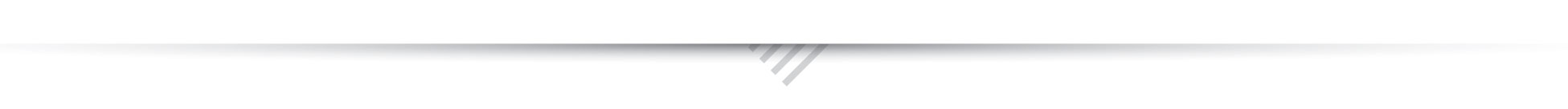 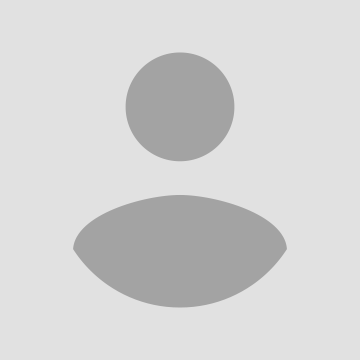 Imię i NazwiskoDane personalne: Adres zamieszkania: ……………………………………Data urodzenia: …………………………………………Obywatelstwo: …………………………………………..Telefon: ………………………………………………….E-mail: …………………………………………………..Wykształcenie: (data)	Nazwa szkoły: …………………………………………	Kierunek: ……………………………………………...	Rok studiów/rok ukończenia: ……………….…….…	Tytuł zawodowy: (lic/mgr/itp.) …………………….…	Średnia ocen: ……....  /5.0	Temat pracy dyplomowej: ………………………….	Ocena z pracy dyplomowej3: ………………………...Doświadczenie zawodowe1: (data)	Firma: ………………………………………………...	Stanowisko: ……………………………………….….	Zakres obowiązków: …………………………………Znajomość języków obcych:Skala A1-C2 wg Europejskiego Systemu Opisu Kształcenia JęzykowegoZnajomość języków programowania:Dodatkowe umiejętności, przebyte kursy i szkolenia: ………………………………………………………Publikacje naukowe:……………………………………………………...Zainteresowania: ………………………………………………………JĘZYKROZUMIENIEMÓWIENIEPISANIEAngielski...JĘZYKPOZIOM (podstawowy/średni/zaawansowany)R...